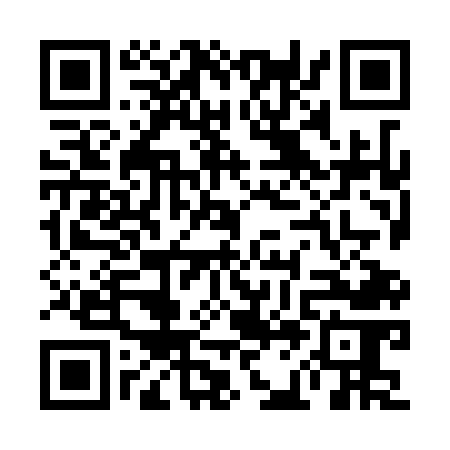 Ramadan times for Namangan, UzbekistanMon 11 Mar 2024 - Wed 10 Apr 2024High Latitude Method: NonePrayer Calculation Method: Muslim World LeagueAsar Calculation Method: ShafiPrayer times provided by https://www.salahtimes.comDateDayFajrSuhurSunriseDhuhrAsrIftarMaghribIsha11Mon5:005:006:3112:233:416:166:167:4212Tue4:584:586:3012:233:416:176:177:4313Wed4:574:576:2812:233:426:186:187:4414Thu4:554:556:2612:223:436:196:197:4515Fri4:534:536:2512:223:436:206:207:4716Sat4:514:516:2312:223:446:216:217:4817Sun4:504:506:2112:223:446:226:227:4918Mon4:484:486:2012:213:456:236:237:5019Tue4:464:466:1812:213:466:256:257:5120Wed4:444:446:1612:213:466:266:267:5221Thu4:424:426:1512:203:476:276:277:5422Fri4:414:416:1312:203:476:286:287:5523Sat4:394:396:1112:203:486:296:297:5624Sun4:374:376:1012:203:486:306:307:5725Mon4:354:356:0812:193:496:316:317:5926Tue4:334:336:0612:193:496:326:328:0027Wed4:314:316:0512:193:506:336:338:0128Thu4:304:306:0312:183:506:346:348:0229Fri4:284:286:0112:183:516:356:358:0330Sat4:264:266:0012:183:516:366:368:0531Sun4:244:245:5812:173:516:376:378:061Mon4:224:225:5612:173:526:386:388:072Tue4:204:205:5512:173:526:406:408:093Wed4:184:185:5312:173:536:416:418:104Thu4:164:165:5212:163:536:426:428:115Fri4:144:145:5012:163:546:436:438:126Sat4:134:135:4812:163:546:446:448:147Sun4:114:115:4712:153:546:456:458:158Mon4:094:095:4512:153:556:466:468:169Tue4:074:075:4312:153:556:476:478:1810Wed4:054:055:4212:153:556:486:488:19